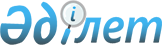 О квоте иммиграции на 2000 годУказ Президента Республики Казахстан от 17 июня 2000 года N 406



          В соответствии с Законом Республики Казахстан  
 Z970204_ 
  "О миграции 
населения" и в целях организации переселения и обустройства семей 
репатриантов (оралманов), изъявивших желание возвратиться на свою 
историческую родину, постановляю:




          1. Установить представленную Правительством Республики Казахстан 




квоту иммиграции на 2000 год в количестве 500 семей согласно приложению.
     2. Правительству Республики Казахстан:
     совместно с акимами областей, городов Астаны и Алматы осуществить 
организованную репатриацию лиц казахской национальности, которые не могут 
вернуться на свою историческую родину без финансовой поддержки 
государства, а также их прием и обустройство в местах расселения;
     принять иные меры по реализации настоящего Указа.
     3. Настоящий Указ вступает в силу со дня подписания.

      Президент
 Республики Казахстан  
 
                                                               Приложение
                                                       к Указу Президента
                                                     Республики Казахстан
                                               от 17 июня 2000 года N 406
                              
                        Квота иммиграции на 2000 год 
                                                           (семей)
---------------------------------------------------------------------------
Наименование  !Исламская !Исламское  !Афганистан!Китайская ! Монголия
  областей    !Республика!Государство!          !народная  !
              !  Иран    !Пакистан   !          !Республика!
---------------------------------------------------------------------------
1. Акмолинская                                                      
---------------------------------------------------------------------------
2. Актюбинская                                      20
---------------------------------------------------------------------------
3. Алматинская
---------------------------------------------------------------------------
4. Атырауская
---------------------------------------------------------------------------
5. В-Казахстанская                                  20
---------------------------------------------------------------------------
6. Жамбылская                21           16
-------------------------------------------------------------------------- 
7. З-Казахстанская
-------------------------------------------------------------------------- 
8. Карагандинская                                                10        
---------------------------------------------------------------------------
9. Кызылординская
-------------------------------------------------------------------------- 
10. Костанайская                                                 10
---------------------------------------------------------------------------
11. Мангистауская   20
---------------------------------------------------------------------------
12. Павлодарская                                    15
---------------------------------------------------------------------------
13. С-Казахстанская
---------------------------------------------------------------------------
14. Ю-Казахстанская          21           16   
---------------------------------------------------------------------------
15. г.Астана                                         5
---------------------------------------------------------------------------
16. г.Алматы
---------------------------------------------------------------------------
17. Итого             20        42           32         60           20
-------------------------------------------------------------------------- 
                                                     Продолжение таблицы
---------------------------------------------------------------------------
 Турецкая  !Российская !Туркменистан !Республика ! Всего
Республика !Федерация  !             !Узбекистан !
---------------------------------------------------------------------------
1.
---------------------------------------------------------------------------
2.                          10           20           50            
---------------------------------------------------------------------------
3.   46                                               46    
---------------------------------------------------------------------------
4.                          10           10           20
---------------------------------------------------------------------------
5.                                                    20
---------------------------------------------------------------------------
6.                                                    37
---------------------------------------------------------------------------
7.              10                                    10   
---------------------------------------------------------------------------
8.                                                    10
---------------------------------------------------------------------------
9.                                       20           20 
---------------------------------------------------------------------------
10.             10                                    20
---------------------------------------------------------------------------
11.                         10            5           35     
---------------------------------------------------------------------------
12.             10                                    25               
---------------------------------------------------------------------------
13.             10                                    10
---------------------------------------------------------------------------
14.                                       128        165
---------------------------------------------------------------------------
15.              5                          5         15
---------------------------------------------------------------------------
16.              5                         12         17
---------------------------------------------------------------------------
17.  46          50         30            200        500       
---------------------------------------------------------------------------
     
(Специалисты: Умбетова А.М.,
              Цай Л.Г.)     
      
      


					© 2012. РГП на ПХВ «Институт законодательства и правовой информации Республики Казахстан» Министерства юстиции Республики Казахстан
				